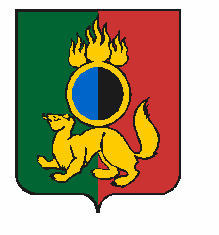 АДМИНИСТРАЦИЯ ГОРОДСКОГО ОКРУГА ПЕРВОУРАЛЬСКПОСТАНОВЛЕНИЕг. ПервоуральскС целью реализации приоритетных направлений социально-экономического развития городского округа Первоуральск, руководствуясь статьей 179 Бюджетного кодекса Российской Федерации, Федеральным законом от 28 июня 2014 года  № 172-ФЗ «О стратегическом планировании в Российской Федерации», Администрация городского округа ПервоуральскПОСТАНОВЛЯЕТ:Утвердить Порядок разработки, реализации и оценки эффективности муниципальных программ городского округа Первоуральск (прилагается).Признать утратившим силу постановление Администрации городского округа Первоуральск от 15 июня 2018 года № 1122 «Об утверждении Порядка разработки, реализации и оценки эффективности муниципальных программ городского округа Первоуральск».Настоящее постановление вступает в силу с момента подписания.Разместить настоящее постановление на официальном сайте городского округа Первоуральск.Контроль за исполнением настоящего постановления возложить на заместителя Главы Администрации городского округа Первоуральск по финансово-экономической политике.заместитель Главы Администрации по                                                     финансово-экономической политике	М.Ю. Ярославцева12.10.2021№1953Об утверждении Порядка разработки, реализации и оценки эффективности муниципальных программ городского округа Первоуральск И.о. Главы городского округа Первоуральск,